Мэты урока: Стварыць умовы для паўтарэння і замацавання ведаў па тэме. Арганізаваць дзейнасць па атпрацоўцы навыкаў (ўменняў) вылічэння аб’ёмаўмнагаграннікаў, прымяненне ведаў на практыцы. Стварыць умовы  для развіцця і ўдасканалення вылічальных навыкаў. Садзейнічаць выхаванню трудалюбія, адказнасці.Задачы  ўроканавучальная: сістэматызаваць і абагульніць звесткі па названай тэме, выявіць узровень ведаў.развіваючая: развіваць канструктыўныя навыкі, свядомае ўспрыняцце матэрыялу, зрокавую памяць, прасторавае ўяўленне.выхаваўчая:  выхоўваць самастойнасць,  пазнавальную актыўнасць, інтарэс да прадмета, сдзейнічаць уменню рацыянальна выкарыстоўваць час.    Абсталяванне: камп’ютэр, мадэлі мнагаграннікаў.Дыдактычнае забеспячэнне: індывідуальныя картачкі з тэставай і самастойнай работай, лісты самакантроля, мадэлі мнагаграннікау, расункі мнагаграннікаў.Формы вучэбнай работы: практычная работа, тэставая работа, самастойная работа, самакантроль, работа ў парах.Ход урокаІ.     Арганізацыйны момант.Словы настаўніка: Добры дзень. Дарагія дзеці, паглядзіце адзін на аднаго і ўсміхніцеся. Паглядзіце на мяне і таксама ўсміхніцеся. Няхай сёння на ўроку ў нас будзе добры, радасны настрой. Настаўнік аб’яўляе тэму, мэту ўрока, звяртае увагу на эпіграф:«Толькі тое - памылка, штонельга выправіць.»Канфуцый.Усім жадаю плённай працы, каб гэтыя 45 мінут прайшлі з карысцю для ўсіх, каб кожны з нас атрымаў задавальненне ад урока.ІІ. Праверка дамашняга задання № 266, №304 .вучні правяраюць самастона па лістах самакантроля.ІІІ.   Актуалізацыя ведаў. З аб’ёмамі якіх мнагаграннікаў вы пазнаёміліся? На дошцы вывешаны рысункі  мнагаграннікаў і многавугольнікаў, два вучні  запісваюць  формулы аб’ёмаў і плошчаў у дошкі, а астатнія ў сшытках па варыянтах.Рысункі здымаюцца здошкі.ІV.  Практычная работа. Па мадэлях мнагаграннікаў знайсціаб’ ём. Узаема праверкаV. Рашэнне задач.Слабейшым  прапаноўваюцца заданні са зборніка экзаменацыйных матэрыялаў .1.	Укажыце, якую найменшую колькасць граней можа мець прызма:а)3;       б)4;        в)5;      г)6.2.	Аб’ём кубічнай каробкі роўны 27 см3. Ці змесціцца ў гэту каробку драўляны шарык радыусам 2 см?3.	Аб’ём правільнай чатырохвугольнай прызмы – 720 см3. Перыметр асновы роўны 24 см. Чаму роўны бакавы кант прызмы?4.	Вядома, што 1 дм3 = 1 л. Колькі літраў вады змяшчае сасуд кубічнай формы вышынёй 20 см?5.	 Знайдзіце значэнне выразу а+b+с, дзе а – лік вяршынь, b – лік граняў, с – лік кантаў паралелепіпеда.Мацнейшыя рашаюць задачу ЦТ  з разборам у дошкі.Задача.Аснова трохвугольнай піраміды- прамавугольны трохвугольнік з катэтамі 9 і 12. Кожная бакавая грань піраміды нахілена да плоскасці асновы пад вуглом 600. Знайдзіце значэнне выразу V, дзе  V- аб’ ём піраміды.Рашэнне: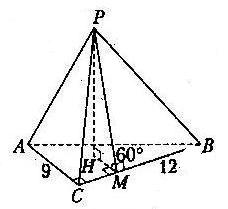 Так як кожная бакавая грань піраміды нахілена да плоскасці асновы пад вуглом 600, то вяршыня піраміды праецыруецца ў цэнтр апісанай у аснову акружнасці, т.е. Н - цэнтр акружнасці  ўпісанай  уАВС, і НМ=r.РМН – угал нахілу бакавой грані да плoскасці асновы, РМН=600. РазгледзімАВС (  С=900). Па тэарэме Піфагора АВ2=АС2+СВ2;  АВ2=92+122;  АВ=15.Выкарыстаем формулу SABC=; SABC==54.Знаходзім HM=r=; r==3.Разгледзім PHM (PHM= 900): PH=HMtg600; PH=3.V= SABC;   V=3=54.V=54=162.Адказ: 162.Работа з камп’ютарам. DrofaDOS. Стереометрия. 1.6.Вычисление объёмов и площадей поверхностей. №2, №4.	Задача з кубікам. Колькі разоў трэба разрэзаць куб, каб атрымаць 27 роўных кубікаў? (6 разоў)V. Фізкульт мінутка.   - папрысядайце столькі разоў, колькі вяршынь у трохвугольнай піраміды; - зрабіце столькі наклонаў управа і ўлева, колькі кантаў у куба; - зрабіце столькі махаў рукамі, колькі  граней у пяцівугольнай прызмы.VІІ.   «Тайм-аут» на развіццё  прасторавага  ўяўлення.З якіх мнагаграннікаў і цел вярчэння складаецца наша школа. Адказаць на пытанне па фотаздымку. Размяшчаецца на камп’ютэры.(дадатак 1)VІІ.    Тэставая самастойная работа.1. Калі перыметр адной грані куба роўны 4, то аб'ём куба роўны?(1)1) 1;2) 6;3) 8;4) 24;2. Цела ў форме куба з кантам 1 м мае масу 150 кг. Якой будзе маса куба з кантам 2 м, зробленага з такога ж матэрыялу?(4)1) 300 кг;2) 450 кг;3) 600 кг;4) 1200 кг;3. Драўляны куб аб'ёмам 8 распілавалі на 8 роўных кубікаў. Чаму роўна плошча паверхні аднаго малога кубіка?(3)1) 1;2) 2;3) 6;4) 8;5. Дыяганаль бакавой грані правільнай трохвугольнай прызмы ўтварае з асновай вугал, роўны 30о.Знайдзіце аб'ём прызмы, калі плошча бакавой паверхні прызмы роўна ?(3)1) ;2) ;3) ;4) ;.Вучні здаюць сшыткі.Да формул аб’ёмау і плошчаў запісаных на дошцы  двумя вучнямі вывешваюцца рысункі.VІІІ.РЭФЛЕКСІЯ(на дошцы)- Якія пытанні выклікалі складанасць?- Адзнакі за ўрок.- Ці былі на ўроку задачы, якія асабліва спадабаліся?ІХ.  Дамашняе заданне. Дыдактычныя матэрыялы па геаметрыі С-6 Варыянт1, 2.   Спісак вучэбнай і дадатковай літаратуры:1.DrofaDOS. Стереометрия. 1.6.2.Арефьев, А.Г. Математика. Пособие репититор. - Минск: Авэрсэв,2015;3.Валохнович, Т.В. Дидактические материалы по геометрии 11 класс- Минск: Авэрсэв,2012;4. Зборнік заданняў для выпускнога экзамена.  - Мінск: Нацыянальны інстытут адукацыі, 2014;5.Шлыкаў, У.У  Геаметрыя 11 клас - Мінск: Нац.”Народная асвета”, 2013;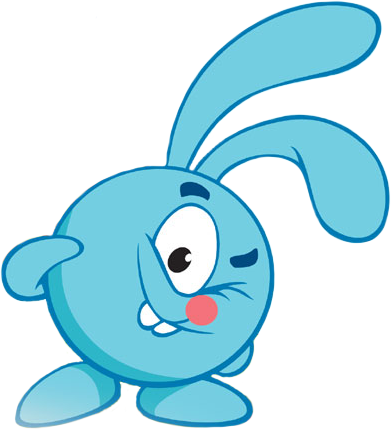 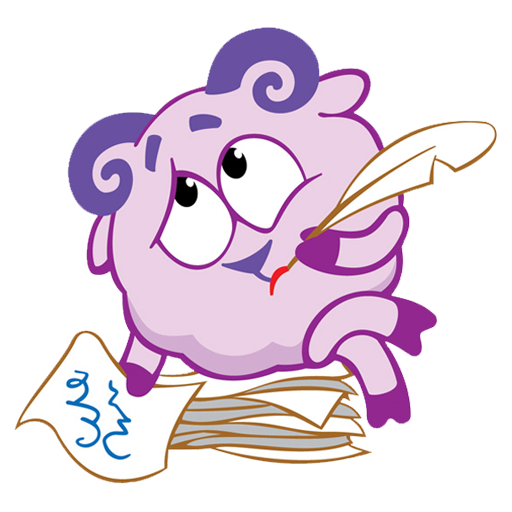 У мяне ўсё атрымалася. Я давольны сабой!Усё атрымліваецца, але ёсць яшчэ над чым папрацаваць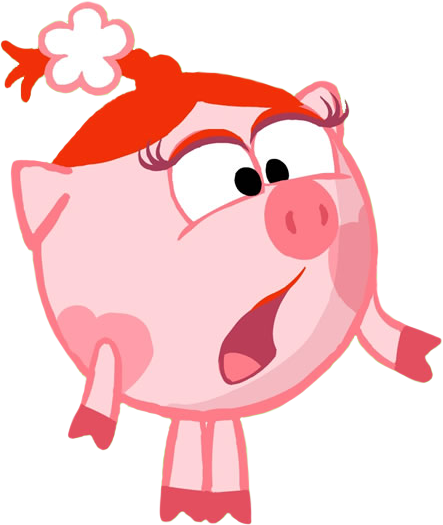 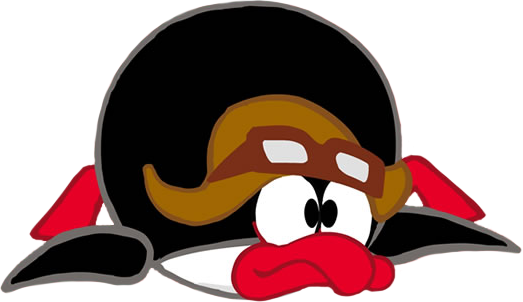 Ужо канец урока, а я яшчэ столькі не зразумела!Нічога не зразумеў, замучыўся. Вывучу ўсё дома